 医  疗 广 告 审 查 证 明注：本审查证明原件须与《医疗广告成品样件》审查原件同时使用方具有效力。（注意事项见背面）                   （审查机关盖章）                                   2023年04月06日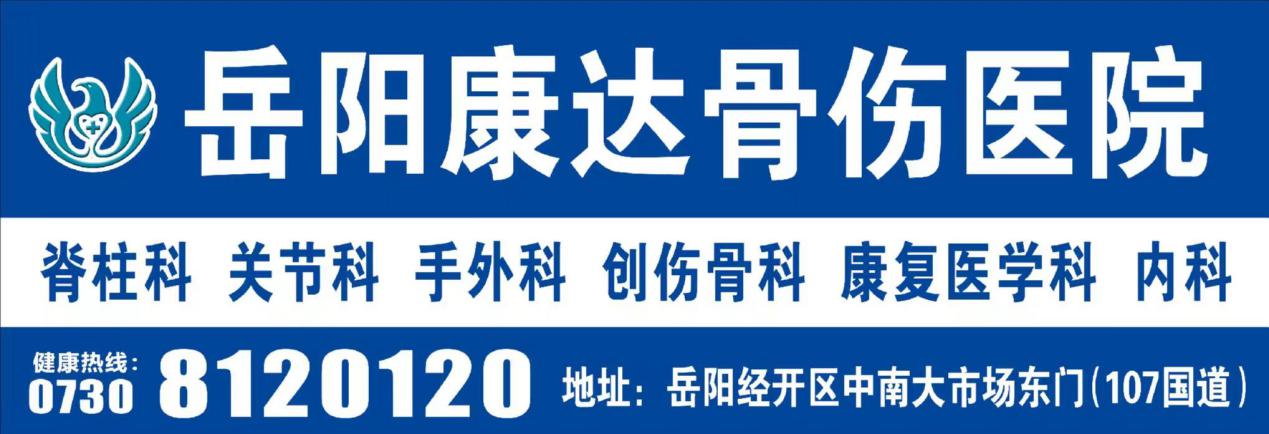 医 疗 机 构第 一 名 称岳阳康达骨伤医院岳阳康达骨伤医院岳阳康达骨伤医院岳阳康达骨伤医院岳阳康达骨伤医院岳阳康达骨伤医院岳阳康达骨伤医院岳阳康达骨伤医院岳阳康达骨伤医院《医疗机构执业许可证》登记号        73899608643060217A5262                        73899608643060217A5262                        73899608643060217A5262                        73899608643060217A5262                法 定 代 表 人       （主要负责人）            法 定 代 表 人       （主要负责人）            法 定 代 表 人       （主要负责人）               张新明                 张新明              《医疗机构执业许可证》登记号        73899608643060217A5262                        73899608643060217A5262                        73899608643060217A5262                        73899608643060217A5262                身  份  证  号身  份  证  号身  份  证  号43068***********1243068***********12医疗机构地址岳阳经济开发区通海路管理处北港居委会中南口岸联检大楼501岳阳经济开发区通海路管理处北港居委会中南口岸联检大楼501岳阳经济开发区通海路管理处北港居委会中南口岸联检大楼501岳阳经济开发区通海路管理处北港居委会中南口岸联检大楼501岳阳经济开发区通海路管理处北港居委会中南口岸联检大楼501岳阳经济开发区通海路管理处北港居委会中南口岸联检大楼501岳阳经济开发区通海路管理处北港居委会中南口岸联检大楼501岳阳经济开发区通海路管理处北港居委会中南口岸联检大楼501岳阳经济开发区通海路管理处北港居委会中南口岸联检大楼501所有制形式       私人       私人       私人       私人       私人医疗机构类别医疗机构类别医疗机构类别骨科医院诊 疗 科 目内科(门诊）/外科;骨科专业;创伤骨科;关节科;脊柱科;手外科/口腔科（门诊） /康复医学科  /麻醉科  /医学检验科;临床体液、血液专业;临床化学检验专业;临床免疫、血清学专业  /医学影像科;X线诊断专业;CT诊断专业;超声诊断专业;心电诊断专业  /中医科;骨伤科专业;针灸科专业;推拿科专业;康复医学专业;急诊科专业  /中西医结合科******内科(门诊）/外科;骨科专业;创伤骨科;关节科;脊柱科;手外科/口腔科（门诊） /康复医学科  /麻醉科  /医学检验科;临床体液、血液专业;临床化学检验专业;临床免疫、血清学专业  /医学影像科;X线诊断专业;CT诊断专业;超声诊断专业;心电诊断专业  /中医科;骨伤科专业;针灸科专业;推拿科专业;康复医学专业;急诊科专业  /中西医结合科******内科(门诊）/外科;骨科专业;创伤骨科;关节科;脊柱科;手外科/口腔科（门诊） /康复医学科  /麻醉科  /医学检验科;临床体液、血液专业;临床化学检验专业;临床免疫、血清学专业  /医学影像科;X线诊断专业;CT诊断专业;超声诊断专业;心电诊断专业  /中医科;骨伤科专业;针灸科专业;推拿科专业;康复医学专业;急诊科专业  /中西医结合科******内科(门诊）/外科;骨科专业;创伤骨科;关节科;脊柱科;手外科/口腔科（门诊） /康复医学科  /麻醉科  /医学检验科;临床体液、血液专业;临床化学检验专业;临床免疫、血清学专业  /医学影像科;X线诊断专业;CT诊断专业;超声诊断专业;心电诊断专业  /中医科;骨伤科专业;针灸科专业;推拿科专业;康复医学专业;急诊科专业  /中西医结合科******内科(门诊）/外科;骨科专业;创伤骨科;关节科;脊柱科;手外科/口腔科（门诊） /康复医学科  /麻醉科  /医学检验科;临床体液、血液专业;临床化学检验专业;临床免疫、血清学专业  /医学影像科;X线诊断专业;CT诊断专业;超声诊断专业;心电诊断专业  /中医科;骨伤科专业;针灸科专业;推拿科专业;康复医学专业;急诊科专业  /中西医结合科******内科(门诊）/外科;骨科专业;创伤骨科;关节科;脊柱科;手外科/口腔科（门诊） /康复医学科  /麻醉科  /医学检验科;临床体液、血液专业;临床化学检验专业;临床免疫、血清学专业  /医学影像科;X线诊断专业;CT诊断专业;超声诊断专业;心电诊断专业  /中医科;骨伤科专业;针灸科专业;推拿科专业;康复医学专业;急诊科专业  /中西医结合科******内科(门诊）/外科;骨科专业;创伤骨科;关节科;脊柱科;手外科/口腔科（门诊） /康复医学科  /麻醉科  /医学检验科;临床体液、血液专业;临床化学检验专业;临床免疫、血清学专业  /医学影像科;X线诊断专业;CT诊断专业;超声诊断专业;心电诊断专业  /中医科;骨伤科专业;针灸科专业;推拿科专业;康复医学专业;急诊科专业  /中西医结合科******内科(门诊）/外科;骨科专业;创伤骨科;关节科;脊柱科;手外科/口腔科（门诊） /康复医学科  /麻醉科  /医学检验科;临床体液、血液专业;临床化学检验专业;临床免疫、血清学专业  /医学影像科;X线诊断专业;CT诊断专业;超声诊断专业;心电诊断专业  /中医科;骨伤科专业;针灸科专业;推拿科专业;康复医学专业;急诊科专业  /中西医结合科******内科(门诊）/外科;骨科专业;创伤骨科;关节科;脊柱科;手外科/口腔科（门诊） /康复医学科  /麻醉科  /医学检验科;临床体液、血液专业;临床化学检验专业;临床免疫、血清学专业  /医学影像科;X线诊断专业;CT诊断专业;超声诊断专业;心电诊断专业  /中医科;骨伤科专业;针灸科专业;推拿科专业;康复医学专业;急诊科专业  /中西医结合科******床位数108108接诊时间全天全天全天联 系 电 话联 系 电 话8633120广 告 发 布媒 体 类 别户外、印刷品、其他  户外、印刷品、其他  户外、印刷品、其他  户外、印刷品、其他  户外、印刷品、其他  户外、印刷品、其他  广告时长（影视、声音）广告时长（影视、声音）0秒审 查 结 论审 查 结 论按照《医疗广告管理办法》(国家工商行政管理总局、卫生部令第26号，2006年11月10日发布)的有关规定，经审查，同意发布该医疗广告（具体内容和形式以经审查同意的广告成品样件为准）。本医疗广告申请受理号：20230011号按照《医疗广告管理办法》(国家工商行政管理总局、卫生部令第26号，2006年11月10日发布)的有关规定，经审查，同意发布该医疗广告（具体内容和形式以经审查同意的广告成品样件为准）。本医疗广告申请受理号：20230011号按照《医疗广告管理办法》(国家工商行政管理总局、卫生部令第26号，2006年11月10日发布)的有关规定，经审查，同意发布该医疗广告（具体内容和形式以经审查同意的广告成品样件为准）。本医疗广告申请受理号：20230011号按照《医疗广告管理办法》(国家工商行政管理总局、卫生部令第26号，2006年11月10日发布)的有关规定，经审查，同意发布该医疗广告（具体内容和形式以经审查同意的广告成品样件为准）。本医疗广告申请受理号：20230011号按照《医疗广告管理办法》(国家工商行政管理总局、卫生部令第26号，2006年11月10日发布)的有关规定，经审查，同意发布该医疗广告（具体内容和形式以经审查同意的广告成品样件为准）。本医疗广告申请受理号：20230011号按照《医疗广告管理办法》(国家工商行政管理总局、卫生部令第26号，2006年11月10日发布)的有关规定，经审查，同意发布该医疗广告（具体内容和形式以经审查同意的广告成品样件为准）。本医疗广告申请受理号：20230011号按照《医疗广告管理办法》(国家工商行政管理总局、卫生部令第26号，2006年11月10日发布)的有关规定，经审查，同意发布该医疗广告（具体内容和形式以经审查同意的广告成品样件为准）。本医疗广告申请受理号：20230011号按照《医疗广告管理办法》(国家工商行政管理总局、卫生部令第26号，2006年11月10日发布)的有关规定，经审查，同意发布该医疗广告（具体内容和形式以经审查同意的广告成品样件为准）。本医疗广告申请受理号：20230011号本审查证明有效期:壹年（自2023年04月06日起，至2024年04月05日止）本审查证明有效期:壹年（自2023年04月06日起，至2024年04月05日止）本审查证明有效期:壹年（自2023年04月06日起，至2024年04月05日止）本审查证明有效期:壹年（自2023年04月06日起，至2024年04月05日止）本审查证明有效期:壹年（自2023年04月06日起，至2024年04月05日止）本审查证明有效期:壹年（自2023年04月06日起，至2024年04月05日止）本审查证明有效期:壹年（自2023年04月06日起，至2024年04月05日止）本审查证明有效期:壹年（自2023年04月06日起，至2024年04月05日止）本审查证明有效期:壹年（自2023年04月06日起，至2024年04月05日止）本审查证明有效期:壹年（自2023年04月06日起，至2024年04月05日止）医疗广告审查证明文号:      湘.岳医广【2023】第0406-0011号医疗广告审查证明文号:      湘.岳医广【2023】第0406-0011号医疗广告审查证明文号:      湘.岳医广【2023】第0406-0011号医疗广告审查证明文号:      湘.岳医广【2023】第0406-0011号医疗广告审查证明文号:      湘.岳医广【2023】第0406-0011号医疗广告审查证明文号:      湘.岳医广【2023】第0406-0011号医疗广告审查证明文号:      湘.岳医广【2023】第0406-0011号医疗广告审查证明文号:      湘.岳医广【2023】第0406-0011号医疗广告审查证明文号:      湘.岳医广【2023】第0406-0011号医疗广告审查证明文号:      湘.岳医广【2023】第0406-0011号